►報名流程：※不接受現場報名&繳費請填妥報名表E-mail到happyball2014@gmail.com 信箱或傳真此頁至02-2793-5731完成繳費後請回傳轉帳資訊，我們會以電話或mail通知您「完成報名」行前通知：營隊開始的前10天會以手機簡訊及e-mail方式再次通知家長「活動日期」、「集合地點」、「攜帶物品」，官網同步公布，請上網查看 (http://www.happy-ball.com.tw →國中小棒球冬夏令營專區/課程資訊)※為維護其它學員權益，請於報名後7日內 (報名隔天起算) 繳費完成，才算完成報名程序，如逾時未繳，將取消報名資格，並將名額　開放予其他學員。課程資訊：課程規劃『夏令營』(1) 專業球技的訓練(打擊、跑壘、守備與團體攻防配合)(2) 棒球規則的解說與實況模擬(3) 基礎體能、身體協調性及敏捷性訓練(4) 足壘球輔助訓練、各項團康活動與趣味競賽以增進人際關係(5) 師資安排：10~15位學員搭配一位專業教練，是最有學習力的上課模式(6) 每梯次皆依小朋友能力分組，有 歡樂組、大聯盟、競賽組，三個等級『夏季聯盟競賽營』比照正規少棒隊訓練模式、投. 打. 捕. 守專項訓練、戰術演練&全面實戰訓練、每日分隊比賽&賽後檢討加強、對戰NBA港湖社區少棒爭奪「夏季聯盟」盟主、使用標準J-Ball軟式棒球活動說明：(1) 集合地點：(※活動開始後，不接受學員變更集合地點)    A. 搭乘專車：      捷運國父紀念館站4號出口 (08:10集合 17:10送回)      捷運港墘站1號出口 (08:20集合 17:00送回)　 B. 自行到場：彩虹河濱公園棒壘球場 (09:00集合 16:30結束)(2) 活動時間：09:00 ~ 16:30(3) 非住宿營隊，提供中餐及飲水，需自備棒球手套及水壼(4) 全程投保旅遊平安險(5) 若報名梯次未達最低開課人數標準時，主辦單位保有彈性調整梯次及退費之權利(6) 本簡章如有未盡事宜，得隨時由主辦單位修改增訂之好康優惠折扣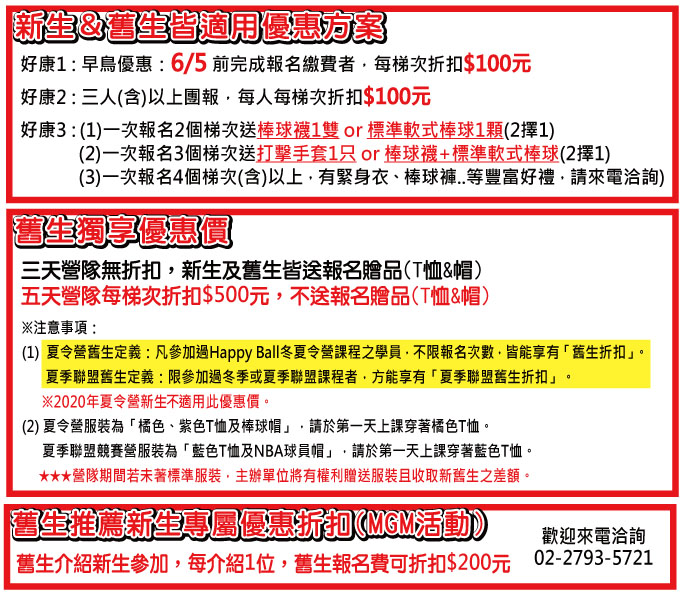 防疫措施營隊期間，皆依中央流行疫情指揮中心的指示及建議辦理，並配合政府各項防疫政策，請家長隨時留意官網公布之「最新防疫措施」。(請至官網【最新消息】查看)★★★（六）退費規範：※閱後請務必在報名表第一頁簽名※報名繳費完成後因個人因素不克參加者，主辦單位將一律酌收行政手續費，　申請退費皆以活動開始日起算(含假日)，請詳讀以下內容：　　　　　　　 1. 實際開課日前1~3天提出申請者，退還實際所繳費用總額之「五成」。2. 實際開課日前4~15天提出申請者，退還實際所繳費用總額之「七成」。3. 實際開課日前16天 (含16天以上) 提出申請者，退還實際所繳費用總額之「九成」。4. 活動開始後，若因個人因素(非天災、颱風等不可抗力事故)造成之未到場或請假，恕不退費。5. 活動開始後兩天內因個人因素離營退還報名費三成；活動第三天後離營恕不退費。6. 若因腸病毒或流感無法上課，缺課的部分憑診斷證明可退還報名費八成。7. 因行政作業程序，本單位統一於8/31前完成退費轉帳。（七）注意事項：如天候因素影響課程之進行，除主辦單位以簡訊個別通知停課或延期外，家長及學員可自行參照官網(http://www.happy-ball.com.tw) 發佈之相關活動最新消息。如遇颱風，將依據人事行政局公佈停課標準辦理。 ----------------------------------------------------------------------------------------------------------------------------------------------報名專線 : (02)2793-5721 / 0933-123-855 張先生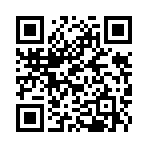 傳　　真：(02)2793-5731電子信箱：happyball2014@gmail.com地　　址：台北市內湖區堤頂大道一段327號3樓Happy Ball官網：http://www.happy-ball.com.twHappy Ball棒球學院  2020國中小棒球夏令營報名表Happy Ball棒球學院  2020國中小棒球夏令營報名表Happy Ball棒球學院  2020國中小棒球夏令營報名表Happy Ball棒球學院  2020國中小棒球夏令營報名表Happy Ball棒球學院  2020國中小棒球夏令營報名表Happy Ball棒球學院  2020國中小棒球夏令營報名表Happy Ball棒球學院  2020國中小棒球夏令營報名表Happy Ball棒球學院  2020國中小棒球夏令營報名表姓　　名性　　別性　　別性　　別□男     □女□男     □女生　　日民國     年    月    日民國     年    月    日年　　齡年　　齡年　　齡         歲         歲身分證字號(保險用)就讀學校＆年級就讀學校＆年級就讀學校＆年級 /   升  年級(舉例6升7年級) /   升  年級(舉例6升7年級)參加營隊□夏令營國小組：第      ,      ,      ,      ,      ,      ,      梯次□夏令營國中組：08/03(一)至08/07(五)□夏季聯盟競賽營：第      ,      ,      梯次□夏令營國小組：第      ,      ,      ,      ,      ,      ,      梯次□夏令營國中組：08/03(一)至08/07(五)□夏季聯盟競賽營：第      ,      ,      梯次□夏令營國小組：第      ,      ,      ,      ,      ,      ,      梯次□夏令營國中組：08/03(一)至08/07(五)□夏季聯盟競賽營：第      ,      ,      梯次□夏令營國小組：第      ,      ,      ,      ,      ,      ,      梯次□夏令營國中組：08/03(一)至08/07(五)□夏季聯盟競賽營：第      ,      ,      梯次□夏令營國小組：第      ,      ,      ,      ,      ,      ,      梯次□夏令營國中組：08/03(一)至08/07(五)□夏季聯盟競賽營：第      ,      ,      梯次□夏令營國小組：第      ,      ,      ,      ,      ,      ,      梯次□夏令營國中組：08/03(一)至08/07(五)□夏季聯盟競賽營：第      ,      ,      梯次□夏令營國小組：第      ,      ,      ,      ,      ,      ,      梯次□夏令營國中組：08/03(一)至08/07(五)□夏季聯盟競賽營：第      ,      ,      梯次衣服尺寸身高       公分 / 體重       公斤 (請填寫身高&體重，將由專人為您決定衣服尺寸)身高       公分 / 體重       公斤 (請填寫身高&體重，將由專人為您決定衣服尺寸)身高       公分 / 體重       公斤 (請填寫身高&體重，將由專人為您決定衣服尺寸)身高       公分 / 體重       公斤 (請填寫身高&體重，將由專人為您決定衣服尺寸)身高       公分 / 體重       公斤 (請填寫身高&體重，將由專人為您決定衣服尺寸)身高       公分 / 體重       公斤 (請填寫身高&體重，將由專人為您決定衣服尺寸)身高       公分 / 體重       公斤 (請填寫身高&體重，將由專人為您決定衣服尺寸)家長姓名通訊地址通訊地址*手機 (必填)*E-mail (必填)*E-mail (必填)※行前報到通知：手機及E-mail請務必填寫※預先告知＆加購商品1. 飲食：□葷 □素     身體狀況：□良好 □需注意事項        　　2. 加購商品：(非必要購買，請視個人需要選購)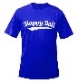 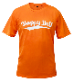   □棒球褲含皮帶$1000  □棒球襪$150  □T恤$300：□橘色　　 □紫色      □藍色     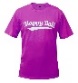   □夏令營棒球帽$300       □夏季聯盟球員帽$500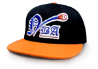 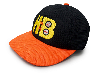 3.交通方式：□自行到場   　　　　 □搭乘專車，地點：□捷運國父紀念館站4號出口  □捷運港墘站1號出口 4. 好康贈品：(1)一次報名2個梯次，贈品二擇一 (請選擇贈品) □棒球襪1雙   □標準軟式棒球1顆   (2)一次報名3個梯次，贈品二擇一 (請選擇贈品) □打擊手套1只  □棒球襪+標準軟式棒球(3)一次報名4個梯次(含)以上，有緊身衣、棒球褲..等豐富好禮，請來電洽詢)1. 飲食：□葷 □素     身體狀況：□良好 □需注意事項        　　2. 加購商品：(非必要購買，請視個人需要選購)  □棒球褲含皮帶$1000  □棒球襪$150  □T恤$300：□橘色　　 □紫色      □藍色       □夏令營棒球帽$300       □夏季聯盟球員帽$5003.交通方式：□自行到場   　　　　 □搭乘專車，地點：□捷運國父紀念館站4號出口  □捷運港墘站1號出口 4. 好康贈品：(1)一次報名2個梯次，贈品二擇一 (請選擇贈品) □棒球襪1雙   □標準軟式棒球1顆   (2)一次報名3個梯次，贈品二擇一 (請選擇贈品) □打擊手套1只  □棒球襪+標準軟式棒球(3)一次報名4個梯次(含)以上，有緊身衣、棒球褲..等豐富好禮，請來電洽詢)1. 飲食：□葷 □素     身體狀況：□良好 □需注意事項        　　2. 加購商品：(非必要購買，請視個人需要選購)  □棒球褲含皮帶$1000  □棒球襪$150  □T恤$300：□橘色　　 □紫色      □藍色       □夏令營棒球帽$300       □夏季聯盟球員帽$5003.交通方式：□自行到場   　　　　 □搭乘專車，地點：□捷運國父紀念館站4號出口  □捷運港墘站1號出口 4. 好康贈品：(1)一次報名2個梯次，贈品二擇一 (請選擇贈品) □棒球襪1雙   □標準軟式棒球1顆   (2)一次報名3個梯次，贈品二擇一 (請選擇贈品) □打擊手套1只  □棒球襪+標準軟式棒球(3)一次報名4個梯次(含)以上，有緊身衣、棒球褲..等豐富好禮，請來電洽詢)1. 飲食：□葷 □素     身體狀況：□良好 □需注意事項        　　2. 加購商品：(非必要購買，請視個人需要選購)  □棒球褲含皮帶$1000  □棒球襪$150  □T恤$300：□橘色　　 □紫色      □藍色       □夏令營棒球帽$300       □夏季聯盟球員帽$5003.交通方式：□自行到場   　　　　 □搭乘專車，地點：□捷運國父紀念館站4號出口  □捷運港墘站1號出口 4. 好康贈品：(1)一次報名2個梯次，贈品二擇一 (請選擇贈品) □棒球襪1雙   □標準軟式棒球1顆   (2)一次報名3個梯次，贈品二擇一 (請選擇贈品) □打擊手套1只  □棒球襪+標準軟式棒球(3)一次報名4個梯次(含)以上，有緊身衣、棒球褲..等豐富好禮，請來電洽詢)1. 飲食：□葷 □素     身體狀況：□良好 □需注意事項        　　2. 加購商品：(非必要購買，請視個人需要選購)  □棒球褲含皮帶$1000  □棒球襪$150  □T恤$300：□橘色　　 □紫色      □藍色       □夏令營棒球帽$300       □夏季聯盟球員帽$5003.交通方式：□自行到場   　　　　 □搭乘專車，地點：□捷運國父紀念館站4號出口  □捷運港墘站1號出口 4. 好康贈品：(1)一次報名2個梯次，贈品二擇一 (請選擇贈品) □棒球襪1雙   □標準軟式棒球1顆   (2)一次報名3個梯次，贈品二擇一 (請選擇贈品) □打擊手套1只  □棒球襪+標準軟式棒球(3)一次報名4個梯次(含)以上，有緊身衣、棒球褲..等豐富好禮，請來電洽詢)1. 飲食：□葷 □素     身體狀況：□良好 □需注意事項        　　2. 加購商品：(非必要購買，請視個人需要選購)  □棒球褲含皮帶$1000  □棒球襪$150  □T恤$300：□橘色　　 □紫色      □藍色       □夏令營棒球帽$300       □夏季聯盟球員帽$5003.交通方式：□自行到場   　　　　 □搭乘專車，地點：□捷運國父紀念館站4號出口  □捷運港墘站1號出口 4. 好康贈品：(1)一次報名2個梯次，贈品二擇一 (請選擇贈品) □棒球襪1雙   □標準軟式棒球1顆   (2)一次報名3個梯次，贈品二擇一 (請選擇贈品) □打擊手套1只  □棒球襪+標準軟式棒球(3)一次報名4個梯次(含)以上，有緊身衣、棒球褲..等豐富好禮，請來電洽詢)1. 飲食：□葷 □素     身體狀況：□良好 □需注意事項        　　2. 加購商品：(非必要購買，請視個人需要選購)  □棒球褲含皮帶$1000  □棒球襪$150  □T恤$300：□橘色　　 □紫色      □藍色       □夏令營棒球帽$300       □夏季聯盟球員帽$5003.交通方式：□自行到場   　　　　 □搭乘專車，地點：□捷運國父紀念館站4號出口  □捷運港墘站1號出口 4. 好康贈品：(1)一次報名2個梯次，贈品二擇一 (請選擇贈品) □棒球襪1雙   □標準軟式棒球1顆   (2)一次報名3個梯次，贈品二擇一 (請選擇贈品) □打擊手套1只  □棒球襪+標準軟式棒球(3)一次報名4個梯次(含)以上，有緊身衣、棒球褲..等豐富好禮，請來電洽詢)繳費方式(銀行匯款或轉帳)台新銀行北新店分行    戶名：正捷運動事業有限公司銀行代碼：812         帳號：2070-01-0000207-7------------------------------------------------------------------------------------------------匯款日期：     　　匯款銀行：     　　  匯款帳號：　　　　(帳號後五碼)匯款金額：課程費$      　    -優惠折扣$      +加購商品費$    　   +搭乘專車費$     　　　　　※合計總金額 $                 ※匯款完成後請填寫資料傳真或來電告知台新銀行北新店分行    戶名：正捷運動事業有限公司銀行代碼：812         帳號：2070-01-0000207-7------------------------------------------------------------------------------------------------匯款日期：     　　匯款銀行：     　　  匯款帳號：　　　　(帳號後五碼)匯款金額：課程費$      　    -優惠折扣$      +加購商品費$    　   +搭乘專車費$     　　　　　※合計總金額 $                 ※匯款完成後請填寫資料傳真或來電告知台新銀行北新店分行    戶名：正捷運動事業有限公司銀行代碼：812         帳號：2070-01-0000207-7------------------------------------------------------------------------------------------------匯款日期：     　　匯款銀行：     　　  匯款帳號：　　　　(帳號後五碼)匯款金額：課程費$      　    -優惠折扣$      +加購商品費$    　   +搭乘專車費$     　　　　　※合計總金額 $                 ※匯款完成後請填寫資料傳真或來電告知台新銀行北新店分行    戶名：正捷運動事業有限公司銀行代碼：812         帳號：2070-01-0000207-7------------------------------------------------------------------------------------------------匯款日期：     　　匯款銀行：     　　  匯款帳號：　　　　(帳號後五碼)匯款金額：課程費$      　    -優惠折扣$      +加購商品費$    　   +搭乘專車費$     　　　　　※合計總金額 $                 ※匯款完成後請填寫資料傳真或來電告知台新銀行北新店分行    戶名：正捷運動事業有限公司銀行代碼：812         帳號：2070-01-0000207-7------------------------------------------------------------------------------------------------匯款日期：     　　匯款銀行：     　　  匯款帳號：　　　　(帳號後五碼)匯款金額：課程費$      　    -優惠折扣$      +加購商品費$    　   +搭乘專車費$     　　　　　※合計總金額 $                 ※匯款完成後請填寫資料傳真或來電告知台新銀行北新店分行    戶名：正捷運動事業有限公司銀行代碼：812         帳號：2070-01-0000207-7------------------------------------------------------------------------------------------------匯款日期：     　　匯款銀行：     　　  匯款帳號：　　　　(帳號後五碼)匯款金額：課程費$      　    -優惠折扣$      +加購商品費$    　   +搭乘專車費$     　　　　　※合計總金額 $                 ※匯款完成後請填寫資料傳真或來電告知台新銀行北新店分行    戶名：正捷運動事業有限公司銀行代碼：812         帳號：2070-01-0000207-7------------------------------------------------------------------------------------------------匯款日期：     　　匯款銀行：     　　  匯款帳號：　　　　(帳號後五碼)匯款金額：課程費$      　    -優惠折扣$      +加購商品費$    　   +搭乘專車費$     　　　　　※合計總金額 $                 ※匯款完成後請填寫資料傳真或來電告知※報名前請先詳閱 第六點「退費規範」以保障您的權益，閱後請簽名， 未簽名者視同未完成報名。※報名前請先詳閱 第六點「退費規範」以保障您的權益，閱後請簽名， 未簽名者視同未完成報名。※報名前請先詳閱 第六點「退費規範」以保障您的權益，閱後請簽名， 未簽名者視同未完成報名。※報名前請先詳閱 第六點「退費規範」以保障您的權益，閱後請簽名， 未簽名者視同未完成報名。※報名前請先詳閱 第六點「退費規範」以保障您的權益，閱後請簽名， 未簽名者視同未完成報名。家長簽名：(務必簽名)家長簽名：(務必簽名)家長簽名：(務必簽名)參加對象活動日期活動地點活動地點報名費＆贈品夏令營國小組(1-6年級)應屆畢業可. 男女皆可每梯次60位第一梯次(3天)：07/15(三)至07/17(五)第二梯次(5天)：07/20(一)至07/24(五)第三梯次(5天)：07/27(一)至07/31(五)第四梯次(5天)：08/03(一)至08/07(五)第五梯次(3天)：08/10(一)至08/12(三)第六梯次(5天)：08/17(一)至08/21(五)第七梯次(5天)：08/24(一)至08/28(五)台北市內湖區彩虹河濱公園棒壘球場台北市內湖區彩虹河濱公園棒壘球場國小組(3天營隊)：課程費：$3290 / 搭車費：$300國小組(5天營隊)&國中組：課程費：$4490 / 搭車費：$500◎贈送T恤2件＆棒球帽1頂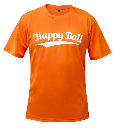 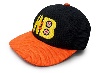 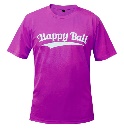 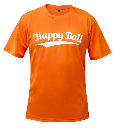 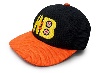 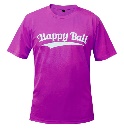 夏令營國中組(7-9年級)應屆畢業可.男女皆可.限20位08/03(一)至08/07(五)台北市內湖區彩虹河濱公園棒壘球場台北市內湖區彩虹河濱公園棒壘球場國小組(3天營隊)：課程費：$3290 / 搭車費：$300國小組(5天營隊)&國中組：課程費：$4490 / 搭車費：$500◎贈送T恤2件＆棒球帽1頂◆指導單位：台北市內湖＆南港區體育會棒球委員會　   ◆主辦單位：Happy Ball棒球學院◆承辦單位：正捷運動事業有限公司　　　　　　　　　 ◆教練團隊：國內多所現役甲組校隊優秀同學共同指導◆指導單位：台北市內湖＆南港區體育會棒球委員會　   ◆主辦單位：Happy Ball棒球學院◆承辦單位：正捷運動事業有限公司　　　　　　　　　 ◆教練團隊：國內多所現役甲組校隊優秀同學共同指導◆指導單位：台北市內湖＆南港區體育會棒球委員會　   ◆主辦單位：Happy Ball棒球學院◆承辦單位：正捷運動事業有限公司　　　　　　　　　 ◆教練團隊：國內多所現役甲組校隊優秀同學共同指導◆指導單位：台北市內湖＆南港區體育會棒球委員會　   ◆主辦單位：Happy Ball棒球學院◆承辦單位：正捷運動事業有限公司　　　　　　　　　 ◆教練團隊：國內多所現役甲組校隊優秀同學共同指導◆指導單位：台北市內湖＆南港區體育會棒球委員會　   ◆主辦單位：Happy Ball棒球學院◆承辦單位：正捷運動事業有限公司　　　　　　　　　 ◆教練團隊：國內多所現役甲組校隊優秀同學共同指導獨家企劃《夏季聯盟競賽營》獨家企劃《夏季聯盟競賽營》獨家企劃《夏季聯盟競賽營》獨家企劃《夏季聯盟競賽營》獨家企劃《夏季聯盟競賽營》＊活動日期：第一梯次：07/20(一)至07/24(五) (限額25位)　　　　　　第二梯次：07/27(一)至07/31(五) (限額25位)　　　　　　第三梯次：08/17(一)至08/21(五) (限額25位)＊報名資格：(1)國小4升5至6升7年級，男女皆可　　　　　　(2)具精準傳球且25公尺以上不落地(現場測試)　　　　　　(3)具正面滾地球確實接捕能力(現場測試)＊測驗方式請參考官網說明：http://www.happy-ball.com.tw/Camp_Detail.aspx?ID=2836fd92-99a5-4003-ba08-6d5c14a38fab＊報名前請先審視接球及傳球能力，若經測驗後資格不符，則安排在一般夏令　　營組別上課，不另行退費，請務必知悉。＊活動日期：第一梯次：07/20(一)至07/24(五) (限額25位)　　　　　　第二梯次：07/27(一)至07/31(五) (限額25位)　　　　　　第三梯次：08/17(一)至08/21(五) (限額25位)＊報名資格：(1)國小4升5至6升7年級，男女皆可　　　　　　(2)具精準傳球且25公尺以上不落地(現場測試)　　　　　　(3)具正面滾地球確實接捕能力(現場測試)＊測驗方式請參考官網說明：http://www.happy-ball.com.tw/Camp_Detail.aspx?ID=2836fd92-99a5-4003-ba08-6d5c14a38fab＊報名前請先審視接球及傳球能力，若經測驗後資格不符，則安排在一般夏令　　營組別上課，不另行退費，請務必知悉。＊活動日期：第一梯次：07/20(一)至07/24(五) (限額25位)　　　　　　第二梯次：07/27(一)至07/31(五) (限額25位)　　　　　　第三梯次：08/17(一)至08/21(五) (限額25位)＊報名資格：(1)國小4升5至6升7年級，男女皆可　　　　　　(2)具精準傳球且25公尺以上不落地(現場測試)　　　　　　(3)具正面滾地球確實接捕能力(現場測試)＊測驗方式請參考官網說明：http://www.happy-ball.com.tw/Camp_Detail.aspx?ID=2836fd92-99a5-4003-ba08-6d5c14a38fab＊報名前請先審視接球及傳球能力，若經測驗後資格不符，則安排在一般夏令　　營組別上課，不另行退費，請務必知悉。報名費＆贈品報名費＆贈品＊活動日期：第一梯次：07/20(一)至07/24(五) (限額25位)　　　　　　第二梯次：07/27(一)至07/31(五) (限額25位)　　　　　　第三梯次：08/17(一)至08/21(五) (限額25位)＊報名資格：(1)國小4升5至6升7年級，男女皆可　　　　　　(2)具精準傳球且25公尺以上不落地(現場測試)　　　　　　(3)具正面滾地球確實接捕能力(現場測試)＊測驗方式請參考官網說明：http://www.happy-ball.com.tw/Camp_Detail.aspx?ID=2836fd92-99a5-4003-ba08-6d5c14a38fab＊報名前請先審視接球及傳球能力，若經測驗後資格不符，則安排在一般夏令　　營組別上課，不另行退費，請務必知悉。＊活動日期：第一梯次：07/20(一)至07/24(五) (限額25位)　　　　　　第二梯次：07/27(一)至07/31(五) (限額25位)　　　　　　第三梯次：08/17(一)至08/21(五) (限額25位)＊報名資格：(1)國小4升5至6升7年級，男女皆可　　　　　　(2)具精準傳球且25公尺以上不落地(現場測試)　　　　　　(3)具正面滾地球確實接捕能力(現場測試)＊測驗方式請參考官網說明：http://www.happy-ball.com.tw/Camp_Detail.aspx?ID=2836fd92-99a5-4003-ba08-6d5c14a38fab＊報名前請先審視接球及傳球能力，若經測驗後資格不符，則安排在一般夏令　　營組別上課，不另行退費，請務必知悉。＊活動日期：第一梯次：07/20(一)至07/24(五) (限額25位)　　　　　　第二梯次：07/27(一)至07/31(五) (限額25位)　　　　　　第三梯次：08/17(一)至08/21(五) (限額25位)＊報名資格：(1)國小4升5至6升7年級，男女皆可　　　　　　(2)具精準傳球且25公尺以上不落地(現場測試)　　　　　　(3)具正面滾地球確實接捕能力(現場測試)＊測驗方式請參考官網說明：http://www.happy-ball.com.tw/Camp_Detail.aspx?ID=2836fd92-99a5-4003-ba08-6d5c14a38fab＊報名前請先審視接球及傳球能力，若經測驗後資格不符，則安排在一般夏令　　營組別上課，不另行退費，請務必知悉。課程費：$4990 / 搭車費：$500◎贈送專用戰袍2件＆正式球員帽1頂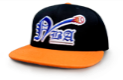 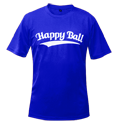 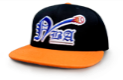 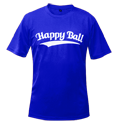 課程費：$4990 / 搭車費：$500◎贈送專用戰袍2件＆正式球員帽1頂